Dave Dodge, L.C.S.W.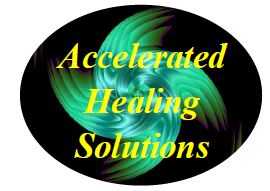 Helping People Get Better Faster       128 Radio Circle       Mt. Kisco, N.Y. 10549         dave@acceleratedhealingsolutions.com         (914) 242-3484    www.AcceleratedHealingSolutions.com       www.BrainspottingSpecialist.com                   _______________________________________________________________________________________________________________________________________Other Positive EmotionsPositive Emotion Words People UseLet’s dive right into Point A: which emotions are positive.The list of positive emotions that people experience is nearly endless. Not all of these words refer to emotions as scholars understand them, but they are the words most often used by people in describing their own emotions, which gives us a good foundation for positive emotions as they are commonly experienced.Joy – a sense of elation, happiness, and perhaps even exhilaration, often experienced as a sudden spike due to something good happening.Gratitude – a feeling of thankfulness, for something specific or simply all-encompassing, often accompanied by humility and even reverence.Serenity – calm and peaceful feeling of acceptance of oneself.Interest – feeling of curiosity or fascination that demands and captures your attention.Hope – feeling of optimism and anticipation about a positive future.Pride – a sense of approval of oneself and pleasure in an achievement, skill, or personal attribute.Amusement – a feeling of lighthearted pleasure and enjoyment, often accompanied by smiles and easy laughter.Inspiration – feeling engaged, uplifted, and motivated by something you witnessed.Awe – an emotion that is evoked when you witness something grand, spectacular, or breathtaking, sparking a sense of overwhelming appreciation.Elevation – the feeling you get when you see someone engaging in an act of kindness, generosity, or inner goodness, spurring you to aspire to similar action.Altruism – usually referred to as an act of selflessness and generosity towards others, but can also describe the feeling you get from helping others.Satisfaction – a sense of pleasure and contentment you get from accomplishing something or fulfilling a need.Relief – the feeling of happiness you experience when an uncertain situation turns out for the best, or a negative outcome is avoided.Affection – an emotional attachment to someone (or even a pet), accompanied by a liking for them and a sense of pleasure in their company.Cheerfulness – a feeling of brightness, being upbeat and noticeably happy or chipper; feeling like everything is going your way.Surprise (the good kind!) – a sense of delight when someone brings you unexpected happiness or a situation goes even better than you had hoped.Confidence – emotion involving a strong sense of self-esteem and belief in yourself; can be specific to a situation or activity, or more universal.Admiration – a feeling of warm approval, respect, and appreciation for someone or something.Enthusiasm – a sense of excitement, accompanied by motivation and engagement.Eagerness – like a less intense form of enthusiasm; a feeling of readiness and excitement for something.Euphoria – intense and all-encompassing sense of joy or happiness, often experienced when something extremely positive and exciting happens.Contentment – peaceful, comforting, and low-key sense of happiness and well-being.Enjoyment – a feeling of taking pleasure in what is going on around you, especially in situations like a leisure activity or social gathering.Optimism – positive and hopeful emotion that encourages you to look forward to a bright future, one in which you believe that things will mostly work out.Happiness – a feeling of pleasure and contentment in the way things are going; a general sense of enjoyment of and enthusiasm for life.Love – perhaps the strongest of all positive emotions, love is a feeling of deep and enduring affection for someone, along with a willingness to put their needs ahead of your own; it can be directed towards an individual, a group of people, or even all humanity.(the above information was copied directly from the website listed below)https://positivepsychologyprogram.com/positive-emotions-list-examples-definition-psychology/The Health Benefits of Positive EmotionsAmong the many health benefits of positive emotions is a reduction in stress and a boost to general well-being. Positive emotions can actually act as a buffer between you and stressful events in your life, allowing you to cope more effectively and preserve your mental health (Tugade, Fredrickson, & Barrett, 2004). In addition, in 2006 researchers confirmed that experiencing positive emotions helps you modulate your reaction to stress and allows you to recover from the negative effects of stress more quickly (Ong, Bergeman, Bisconti, & Wallace).Positive emotions may also protect you from the sniffles! Students who were randomly assigned to writing about intense, positive experiences for three days, 20 minutes a day, made significantly fewer visits to the student health center for symptoms of illness, compared to students who wrote about a neutral topic (Burton & King, 2004).Experiencing positive emotions may also encourage individuals to make healthier decisions, indirectly contributing to better health. Herzenstein (2008) found that several positive emotions lead to a variety of health benefits, including:Happiness resulted in increased risk- and variety-seeking and gain-focused behaviorContentment resulted in increased risk avoidance and loss-focused behavior.Positive emotions can also facilitate more effective coping, which boosts health by providing a buffer against symptoms of depression (Dolphin, Steinhardt, & Cance, 2015). In addition, being mindful and taking the time to savor positive emotions can provide an extra buffer against symptoms of depression while boosting psychological well-being and life satisfaction (Kiken, Lundberg, & Fredrickson, 2017).Another health benefit of positive emotions is that they may result in a stronger heart; Kok and colleagues (2013) found a connection between a healthy heart rate and the experience of positive social emotions. Similarly, a meta-analysis of several studies found that well-being was significantly related to good cardiovascular functioning, general health, and longevity overall (Howell, Kern, & Lyubomirsky, 2007).How Positive Emotions Foster Resilience and Improve Memory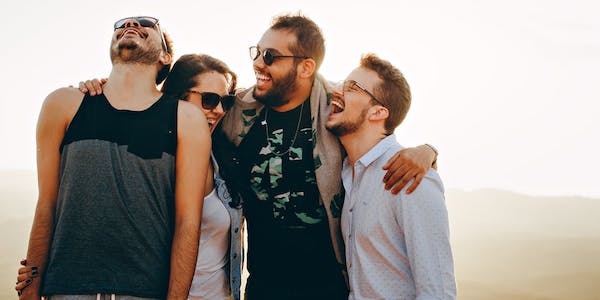 In addition to promoting good physical and psychological health, positive emotions have been found to relate to both resilience and memory.A study from Peng and colleagues (2014) found that positive emotions and resilience are positively correlated, indicating that one leads to the other or they share a bi-directional relationship. We also know that resilience is significantly related to emotional regulation, suggesting that the experience of many positive emotions (and the management of negative emotions) allows some individuals to “bounce back” better than others (Tugade & Fredrickson, 2004). Finally, a study by Cohn and colleagues found that positive emotions have a direct effect on resilience, which in turn helps build a strong sense of life satisfaction (2009).These effects may be due to the “broadening and building” that positive emotions seem to provoke; the more positive emotions a person experiences, the stronger their perception of a positive baseline state to “bounce back” to after failure or tragedy. Additionally, experiencing consistent positive emotions might encourage a person to seek out a wide variety of sources of meaning and fulfillment, sources they can depend on to pull them back up to their feet when they get knocked down.Overall, there is evidence to suggest that positive emotions can protect against memory impairment (MacKenzie, Powell, & Donaldson, 2015). It is unclear how this protection may work, although it may be explained through the Broaden-and-Build Theory as well. Positive emotions may expand focus and memory capacity and enhance the ability to remember both central and peripheral details (Yegiyan & Yonelinas, 2011).Both enhanced resilience and better memory can provide benefits in many domains of life, including in the workplace. In fact, there are several ways that positive emotions can lead to better productivity and more effective work.How Positive Emotions Can Improve the WorkplacePositive emotions have been shown to have a positive impact on relationships(romantic, friends, and family), therapy and counseling outcomes, grades and academic achievements, and personal development (Linley, Joseph, Maltby, Harrington, & Wood, 2009); now we can add one more domain to this list: the workplace.As much as we may try to separate them, our emotions and personal life do have an impact on our work. Luckily, this can work in positive as well as negative ways. Positive emotions have led to enhancements and improvements in work life, physical and mental health, social relationships, community involvement, and income (Danner, Snowdon, & Friesen, 2001; Lyubomirsky, King, & Diener, 2005), all of which are either directly or indirectly related to work.Enhancing Employee EngagementA recent study by Goswami, Nair, Beehr, and Grossenbacher (2016) cemented the relationship between positive emotions and employee engagement—as well as showing a link between leaders’ use of humor and employee engagement!Further, positive emotions encouraged organizational citizenship behavior (an employee’s voluntary commitment to non-obligatory or non-mandatory tasks that benefit his or her organization) as well as increasing work engagement; additionally, they had a double positive impact by decreasing negative attitudes and behaviors that are not in line with organizational values (Avey, Wernsing, & Luthans, 2008).Improving Job SatisfactionPositive emotions have been found to result in increased self-efficacy, higher job satisfaction, and better mental health in general (Schutte, 2014). They have even been shown to connect to higher job satisfaction during task conflict (Todorova, Bear, & Weingart, 2014).More specifically, the positive emotions of interest and gratitude are linked to enhanced satisfaction with one’s work, while gratitude also positively impacts satisfaction with one’s coworkers and supervisors (Winslow, Hu, Kaplan, & Li, 2017). The same study that produced these results also found that both interest and gratitude predict an employee’s satisfaction with his or her promotion.Not only do positive emotions enhance satisfaction with the job, they also reduce turnover intentions and reduce the effects of stress on employees (Sui, Cheung, & Lui, 2015).These findings are intuitive; it makes sense that experiencing more positive emotions at work, like joy, interest, gratitude, and happiness, increases satisfaction with the work. Greater satisfaction with work has a clear and direct relationship with intentions to stay with the position.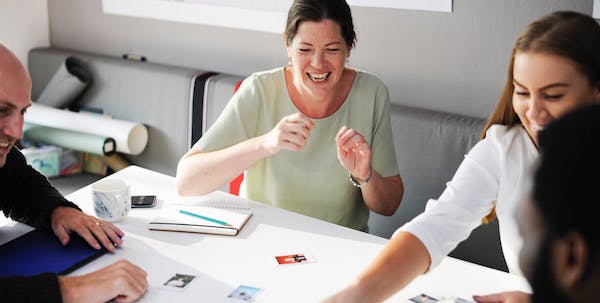 Effective LeadershipPositive emotions in the workplace can facilitate more effective leadership as well as increasing job satisfaction. A study from 2013 surveyed followers to assess the relationship between transformational leadership and positive emotions and the impact on task performance; the study found that transformational leadership and positive emotions have a positive effect on task performance (Liang & Steve Chi, 2013). Not only was transformational leadership’s effect on performance enhanced, its impact on work engagement was also found to be enhanced by positive emotions (Wang, Li, & Li, 2017).Similarly, authentic leadership was found to lead to more effective innovation in followers when coupled with positive emotions (Zhou, Ma, Cheng, & Xia, 2014). Another style of leadership, known as intellectual stimulator leadership, is more effective in boosting employee job satisfaction, effort, and effectiveness when positive emotions like enthusiasm, hope, pride, happiness, and inspiration complement the leadership (Zineldin, 2017).Enhancing the Company’s Bottom LineWhen employees experience positive emotions at work, they experience a broadening of perspective and may be able to build important resources. Early research on the effects of positive emotion on employee achievement and productivity found that the more positive emotion an individual experienced on the job, the higher their pay and better their supervisor evaluations were 18 months later (Staw, Sutton, & Pelled, 1994). Staw and colleagues also found that MBA students with higher positive emotions performed more accurately on a decision-making task than students with lower levels of positive emotions (1993).Further research found that increased positive emotions resulted in increased clarity surrounding expectations in one’s role, effective and value-congruent use of organizational resources, fulfillment in one’s role, better relationships at work, and a general increase in the ownership employees feel over their work and the creativity that drives innovation and contributes to organizational success (Harter, Schmidt, & Keyes, 2002). Additionally, the expression and amplification of positive emotions can lead to enhanced goal attainment, whether the expression of emotions is directed towards co-workers or superiors (Wong, Tschan, Messerli, & Semmer, 2013).Finally, positive emotions (in the form of hope, optimism, and resilience) were found to not only increase job satisfaction, work happiness, and organizational commitment, but to also improve employee performance, measured by both self-report and organizational performance appraisals (Youssef & Luthans, 2007).(the above information was copied directly from the website listed below)https://positivepsychologyprogram.com/positive-emotions-list-examples-definition-psychology/